Publicado en Granollers el 19/08/2022 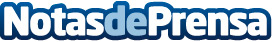 Escuela Detailing ha realizado una formación intensiva a medida en GranollersLa empresa líder en formación detailing de Barcelona, ha llenado todas las plazas en su última fecha de formaciónDatos de contacto:Jaime Mellado+34 609 48 56 86Nota de prensa publicada en: https://www.notasdeprensa.es/escuela-detailing-ha-realizado-una-formacion Categorias: Automovilismo Sociedad Cataluña Emprendedores Industria Automotriz http://www.notasdeprensa.es